Mise en contexteLe comité de voirie forestière a été mis sur pied par la TGIRT de la Gaspésie en juin 2016 avec pour mandat de collaborer avec le Ministère des Forêts, de la Faune et des Parcs (MFFP) à élaborer un plan de gestion de la voirie pour la région Gaspésie. Le plan de gestion doit permettre de répondre aux enjeux de qualité de l’eau et de fragmentation du couvert forestier. Le mandat du comité s’inscrit également dans le cadre de  la mise en place de nouvelles modalités de répartition spatiale de la récolte forestière (compartiments d’organisation spatiale).Les membres du comité ont été choisis pour leur expertise et pour leur connaissance des enjeux discutés. Le comité est composé du représentant de l’organisme responsable des TGIRT, de 4 représentants du secteur forêt du MFFP, d’un représentant des territoires fauniques structurés surfaciques, d’un représentant des territoires fauniques structurés linéaires, de deux représentants de l’industrie de la récolte, d’un représentant des conseils de bassin versant et d’un représentant de l’industrie de l’aménagement sylvicoles. L’approche participative par enjeux solutions a été choisie par le comité. Lors de l’exploration des solutions, plusieurs interrogations ont été soulevées par rapport à l’utilisation de traverses de cours d’eau amovibles. L’obtention d’éléments de réponses est apparue essentielle pour le comité afin qu’il puisse juger de la pertinence d’inclure l’utilisation de traverses de cours d’eau amovible parmi les solutions proposées. La réalisation des bancs d’essai est apparue comme le meilleur moyen d’alimenter les réflexions du comité.Lien entre les bancs d’essai et les enjeux identifiés par les TGIRTL’utilisation de traverses de cours d’eau amovibles pourrait contribuer à l’atteinte de certains objectifs en lien avec les enjeux entérinés par les TGIRT dans le cadre de l’élaboration des Plans d’aménagement forestier intégrés (PAFIT) 2018-2023 (en gras dans les paragraphes suivants).L’utilisation de traverses de cours amovibles semble prometteuse afin de maintenir la qualité du milieu aquatique. En effet, l’installation de traverses amovibles pourrait réduire les risques de fragmentation de l’habitat aquatique et d’apport de sédiments suite à l’altération des berges et du lit du cours d’eau. Par exemple, les ponceaux  mal installés ou désuets peuvent occasionner une fragmentation de l’habitat par la formation d’une chute à leur sortie, l’obstruction par des débris, ou leur affaissement. De plus, les traverses de cours, qui se dégradent inévitablement avec le temps en l’absence d’une restauration adéquate, sont des sites favorisant l’apport de sédiments dans les cours d’eau. Cet apport de sédiments peut mener à un comportement d’évitement par les poissons et les macroinvertébrés lorsque la turbidité est trop importante, et à terme à une diminution de la présence de certaines espèces. Par ailleurs, les sédiments mis en suspension au niveau des traverses qui se déposent ensuite dans les eaux calmes contribuent au colmatage des frayères.L’utilisation de traverses amovibles peut également s’avérer bénéfique en regard de la fragmentation du couvert forestier. En effet, le Règlement sur l’aménagement durable des forêts (RADF) permet l’utilisation de traverses amovibles sur des chemins dont la fermeture est prévue au plus tard trois ans après leur construction. Cette mesure pourrait favoriser la construction de chemins de courte durée si l’utilisation de traverses amovibles s’avère économiquement avantageuse par rapport à l’utilisation de traverses de cours d’eau conventionnelles. La diminution de la construction de nouveaux chemins pourrait contribuer à  un aménagement écosystémique en réduisant les écarts avec la forêt naturelle. En effet, la présence de chemins crée un effet de bordure qui altère les caractéristiques bioclimatiques de la forêt et contribue à réduire la superficie de forêt d’intérieur et à fragmenter la matrice forestière. La raréfaction des grands massifs de forêts d’intérieur et la fragmentation des habitats constituent un des enjeux entérinés par la TGIRT (Organisation spatiale des peuplements). La construction de chemin de courte durée permettrait de contribuer au maintien de la proportion minimale de forêt à couvert fermé (7 m et plus) et de forêt d’intérieur (12 m et plus) à l’échelle des COS et des UTA. La construction de chemins de courte durée permettrait également de contribuer au rétablissement du caribou de la Gaspésie, un autre enjeu identifié par la TGIRT. Les chemins forestiers sont connus pour engendrer des changements dans les patrons de déplacement du caribou (évitement) et de ses prédateurs (facilite le déplacement) qui contribuent à la pression exercée sur le troupeau gaspésien. De plus, cette contribution au rétablissement du caribou favorise le maintien d’un accès à des bois certifiés. En effet, l’un des critères à respecter pour la certification FSC  consiste à éviter la construction de chemins à l’intérieur ou à proximité des aires protégées et à maintenir l’isolement de zones fragiles au plan culturel ou biologique.Enfin, la construction de chemins de courte durée et leur remise en production peut contribuer à la protection de sites fauniques d’intérêt et à l’isolement de zones fragiles au plan écologique et culturel en limitant les accès directs et les chemins avoisinants qui favorisent la pénétration dans ces sites.L’utilisation de traverses de cours d’eau amovibles pourrait donc contribuer directement à une amélioration de la qualité de l’habitat aquatique et, plus indirectement, à la réduction de la fragmentation du couvert forestier. Toutefois, une telle utilisation implique des coûts et des changements de pratique devant être mieux documentés avant d’initier une utilisation plus répandue de ce type de structures.ObjectifsDéterminer le type de traverse amovible permettant de répondre adéquatement aux besoins de l’industrie (type de structure, coût).Documenter les procédures d’installation et de démantèlement d’une traverse de cours d’eau amovible dans un contexte donné.Documenter les coûts associés à l’installation et au démantèlement d’une traverse de cours d’eau amovible et comparer ces coûts avec l’installation d’une traverse conventionnelle.FinancementLa location et le transport des traverses de cours d’eau amovibles ont été financés par le volet d’acquisition de connaissances dans le cadre du Programme d’aménagement durable des forêts (PADF), alors que la mobilisation de la main d’œuvre et de la machinerie a été assumée par Produits forestiers Temrex de Nouvelle.Localisation du chantier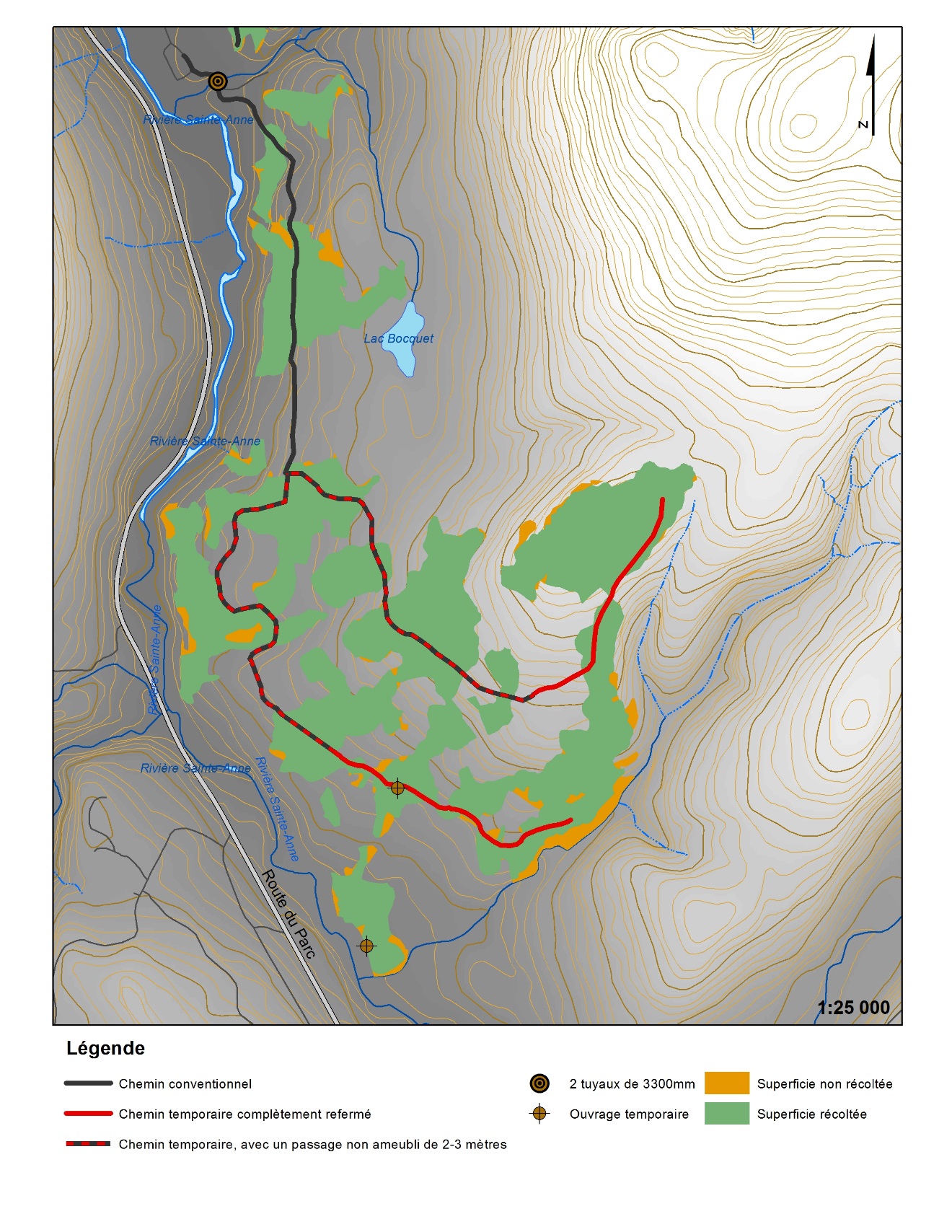 Caractéristiques des traverses amovibles mises à l’essaiDeux ponts temporaires amovibles ont été loués pour une période de 2 mois, soit du 27 juillet au 30 septembre 2017. Ces deux traverses ont été construites par l’entreprise Constructions Domi, située à Dolbeau-Mistassini, selon des plans certifiés. L’une des traverses a une longueur de 18 pieds et l’autre de 30 pieds. Les caractéristiques générales des traverses sont décrites ci-dessous.Pont temporaire amovible de 30 piedsCette traverse permet de supporter un camion de transport de bois pesant 70 tonnes. Elle est formée de deux tabliers en acier. Une plaque de fermeture en acier (13 mm) repose entre les tabliers afin d’empêcher l’apport de sédiments lors des déplacements de la machinerie et d’assurer la sécurité des utilisateurs.  Les tabliers sont retenus ensemble par deux barres d’acier installées à chaque extrémité. Des chasse-roues de bois sont fixés sur les tabliers. Chaque tablier pèse 4 100 kg, et la plaque de fermeture 1 180kg, pour un poids total 9 380 kg.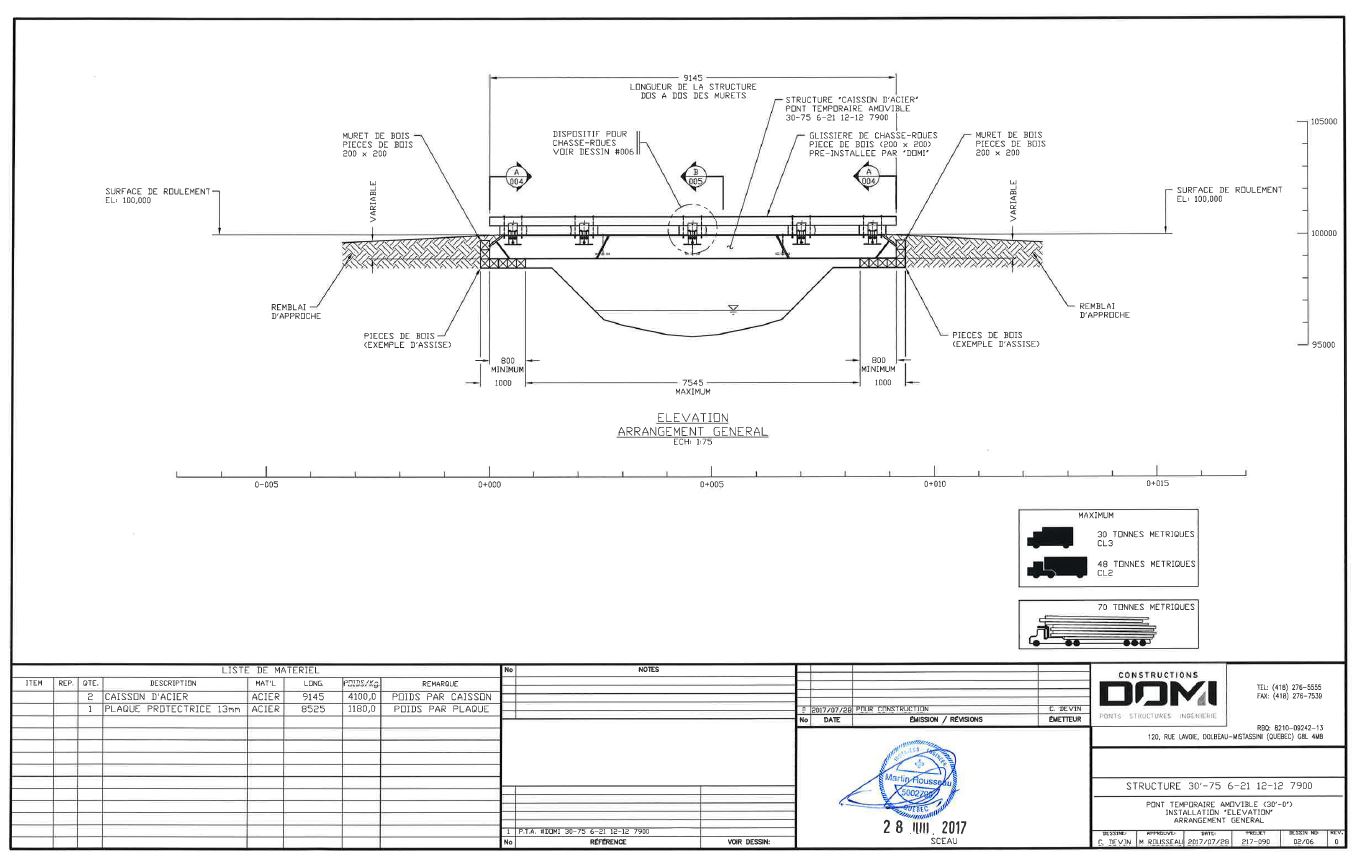 La travée (partie non appuyée) doit avoir une longueur maximale de 24 pieds et 9 pouces (7 545 mm). Cette longueur correspond à la distance maximale pouvant être enjambée par la traverse. La largeur carrossable de la traverse est de 12 pieds et 8 pouces.Lors de l’essai, la traverse reposait sur un matelas de culée formé de 4 madriers horizontaux de 8 pouces par 8 pouces au bout desquels a été aménagé un muret formé de 3 madriers verticaux de même dimension (voir Figure 1). Un autre type d’assise aurait pu être utilisé. Quel que soit le type d’assise, celle-ci doit faire toute la largeur du pont et le pont doit y être positionné au centre. Le sol sur lequel s’appuient les culées doit avoir une capacité minimale de 200 kPa.La tolérance des pentes transversales et longitudinale de la traverse est de 1 %.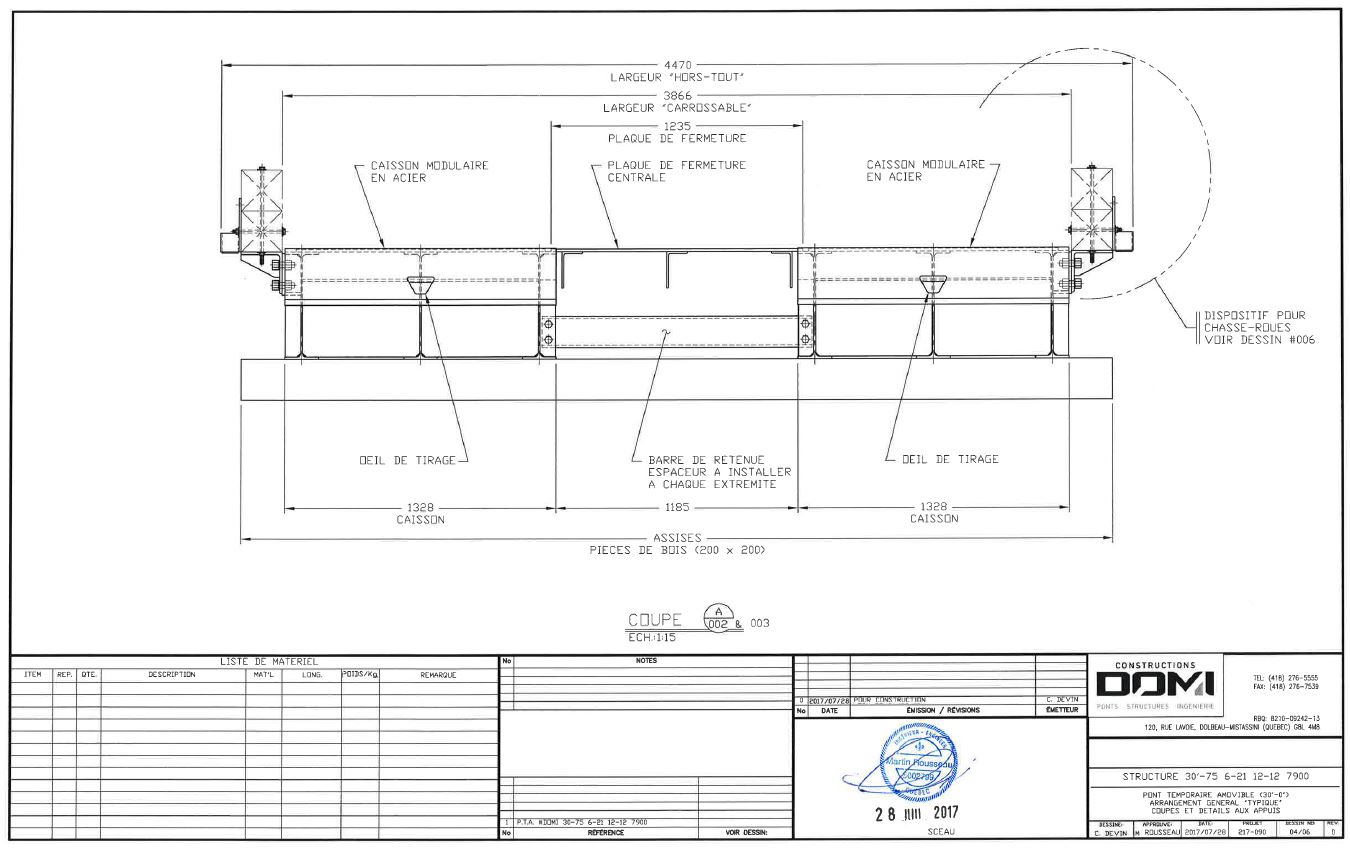 Figure 1. Plan longitudinal (haut) et transversal (bas) de la traverse amovible de 30 piedsTraverse amovible de 18 piedsCette traverse est également constituée d’acier et permet aussi de supporter une charge correspondant à un camion de bois de 70 tonnes. Chaque tablier pèse 1 900 kg, pour un poids total de 3 800 kg. La plaque de fermeture n’a pas été requise puisque cette traverse a été installée sur un sentier de débardage. Une toile géotextile a été utilisée pour éviter l’apport de sédiments lors du passage de machinerie. Dans l’éventualité où cette traverse était installée sur un chemin, il serait nécessaire d’utiliser une plaque d’acier afin d’éviter tout risque d’accident. La portion enjambée peut être de 8 pieds 10 pouces (2 686 mm) si des radiers sont utilisés comme assise, ou de 12 pieds et 9 pouces (3 886 mm) si des madriers de 8 pouces par 8 pouces sont utilisés (voir Figure 2). La largeur carrossable est adaptable et peut varier entre 8 pieds et 8 pouces et 12 pieds et 1 pouce.Lors de l’essai, la traverse reposait sur des radiers disposés transversalement. Ils ont été enfoncés mécaniquement jusqu’à ce qu’il n’y ait plus de tassement. Quel que soit le type d’assise utilisé, celle-ci doit faire toute la largeur du pont et le pont doit être positionné au centre. Le sol sur lequel s’appuient les culées doit avoir une capacité minimale de 200 kPa.La tolérance des pentes transversales et longitudinale de la traverse est de 1 %.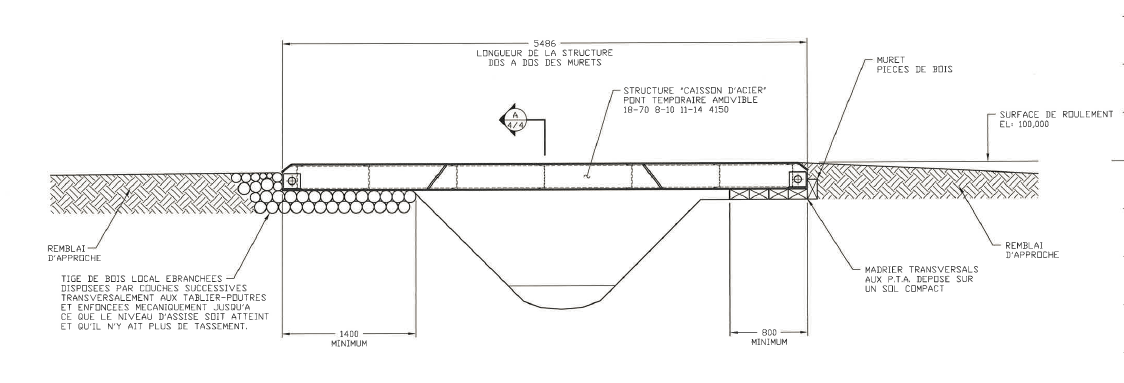 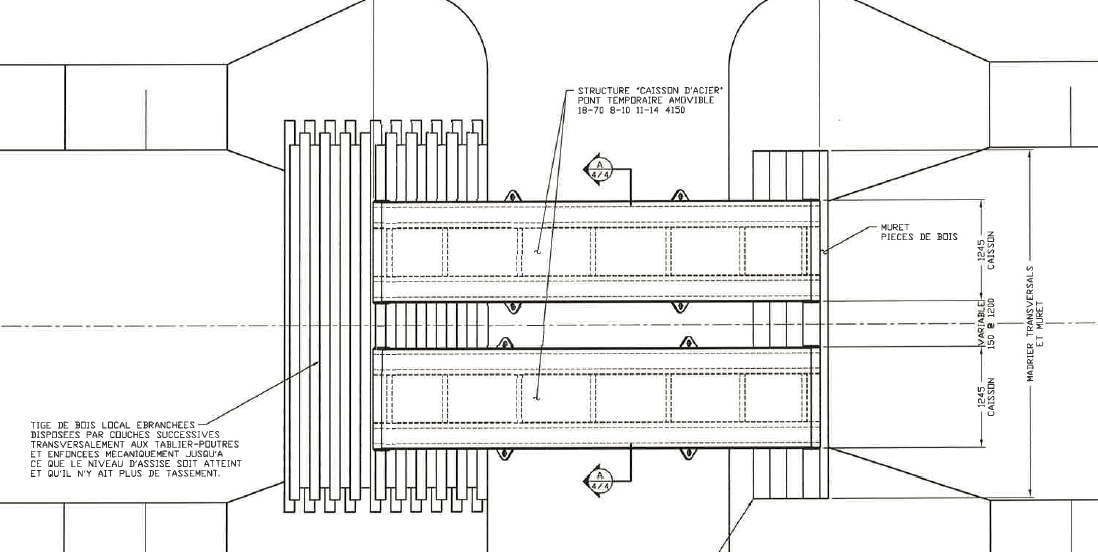 Figure 2. Plan longitudinal (haut) et vue du dessus (bas) de la traverse amovible de 18 pieds.Caractéristiques des cours d’eau traversésCours d’eau enjambé par le pont temporaire amovible de 30 piedsLa traverse de cours d’eau de 30 pieds a servi à enjamber un cours d’eau intermittent, présentant un lit discontinu. Le lit et les berges du cours d’eau sont végétalisés. Au moment d’installer la traverse, le lit était asséché (voir Figure 3). Le substrat aux abords de la traverse est constitué d’un dépôt de till indifférencié, d’une épaisseur 50 cm à 1 mètre, caractérisé par un drainage modéré.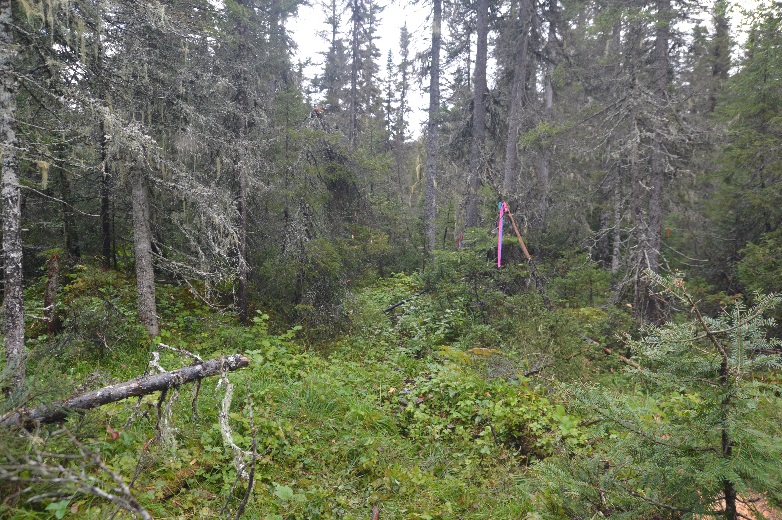 Figure 3. Cours d’eau intermittent au-dessus duquel a été installée la traverse amovible de 30 piedsPont temporaire amovible de 18 piedsCette traverse a été installée sur un cours d’eau permanent, présentant un lit rocheux, bien défini et continu. La largeur du cours d’eau au niveau  de la traverse était de 2,1 m (7 pieds) (voir Figure 4). La largeur moyenne du cours d’eau est de 2, 5 m (déterminée par la moyenne de 3 mesure en aval et de 3 mesure en amont, espacées chacune de 10 m). Le substrat est constitué d’un dépôt de till indifférencié. Le drainage est modéré.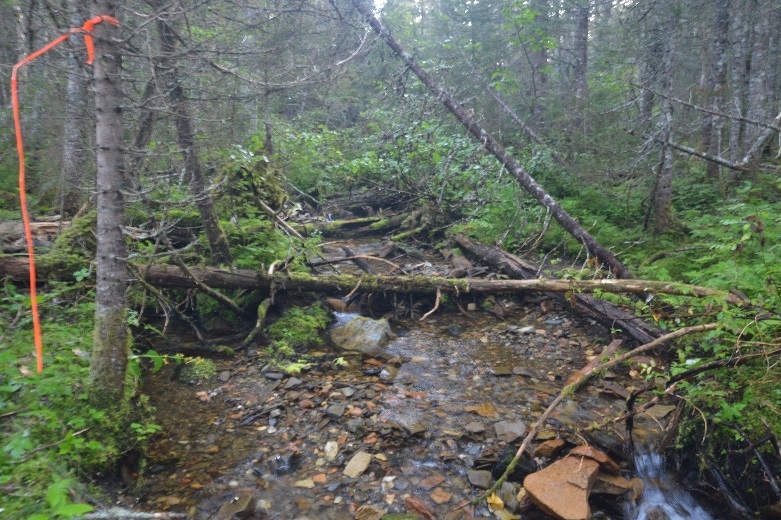 Figure 4. Cours d’eau permanent au-dessus duquel a été installée la traverse de 18 piedsDéroulement des opérationsPont temporaire amovible de 30 pieds : InstallationL’installation a été effectuée le 16 août 2017. Une pelle mécanique de 30 tonnes a été utilisée. Le temps requis pour l’installation a été de 4 h 50, plus 2 h 05 de temps d’attente.Il s’agissait d’une première installation de ce type de structure pour l’équipe de Produits forestiers Temrex. Pour ce premier essai, un opérateur de pelle mécanique, 3 contremaîtres, 2 ingénieurs forestiers et le directeur des opérations  étaient présents. La présence de plusieurs membres de l’équipe de Produits forestiers TEMREX visait à favoriser l’appropriation de l’expertise au sein de l’entreprise. Les services d’un soudeur ont également été requis pour finaliser l’installation de la plaque de fermeture.Un seul aller-retour de machinerie a été fait dans le lit du cours d’eau, tel qu’exigé par le règlement.Préparation des assisesLes assises ont été aménagées à l’extérieur de la limite supérieure des berges. Les étapes suivantes ont été effectuées (voir Figures 5, 6 et 7)Aplanissement de la surface servant d’appui;Ajustement de la surface de l’assise afin qu’elle soit au niveau  (tolérance de la pente transversale de 1 %);Au moment de traverser le lit du cours d’eau pour préparer le deuxième appui, positionnement des tabliers et des madriers formant l’appui de façon à ce qu’ils puissent être accessibles à partir de l’autre rive avec la pelle mécanique;Préparation du second appui en s’assurant qu’il soit à la même hauteur que le premier appui (tolérance de la pente longitudinale de 1 %);Installation des madriers formant la portion horizontale de l’assise.Durée : 2 h 30 minutes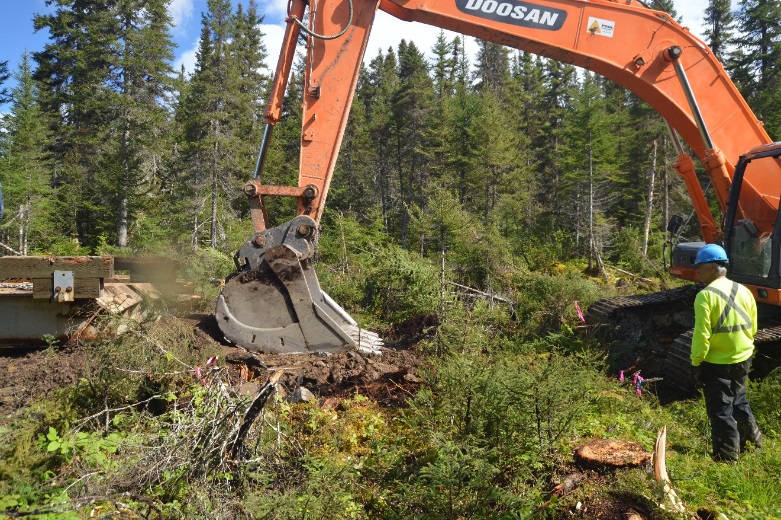 Figure 5. Compaction du sol au niveau des assises. Des blocs de roche ont également été ajoutés pour consolider la surface.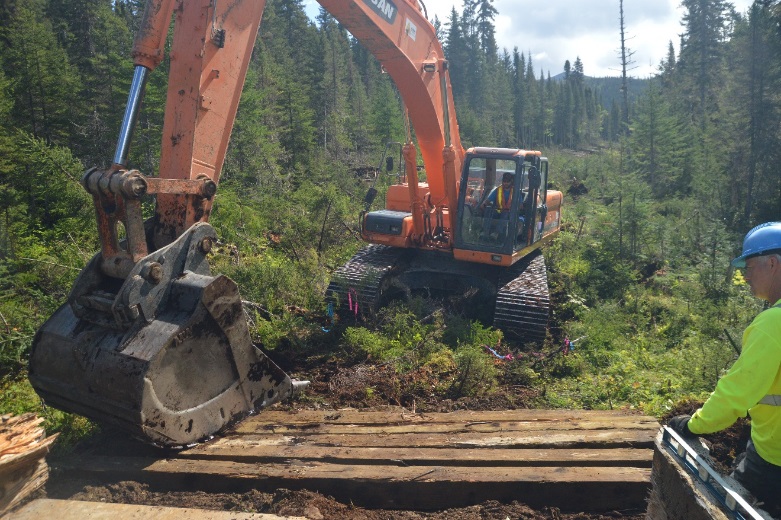 Figure 6. Tassement des madriers formant les appuis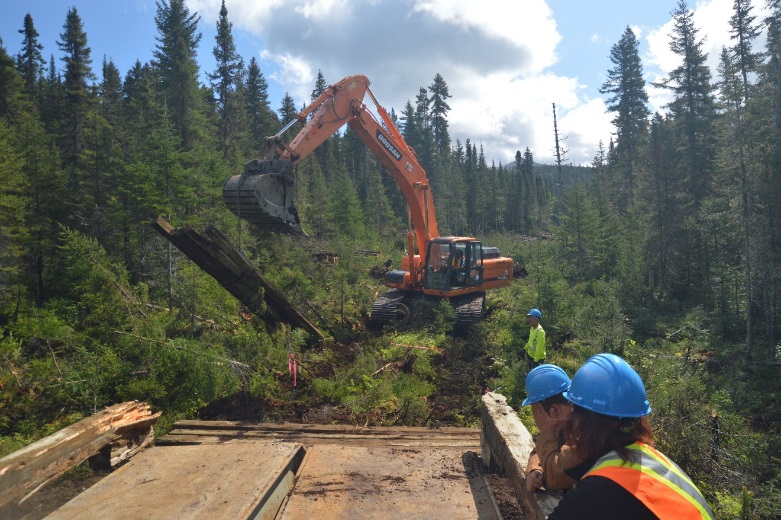 Figure 7. Transport des madriers à partir de l’autre rive afin d’effectuer un seul aller-retour de machinerie dans le lit du cours d’eau.Mise en place des tabliersDéplacement des tabliers au moyen de chaînes;Ajustement de la position des tabliers sur les assises;Correction de l’espacement entre les tabliers;Ajustement  des tabliers pour respecter le seuil de tolérance de la pente;Installation des 2 barres de retenue entre les tabliers;Installation du muret au bout des tabliers.Durée : 35 minutes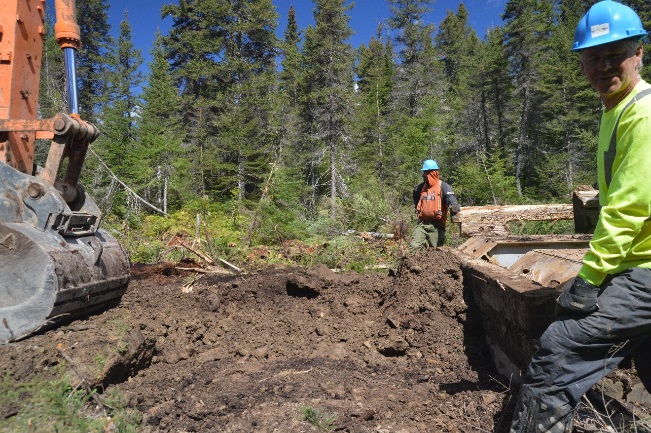 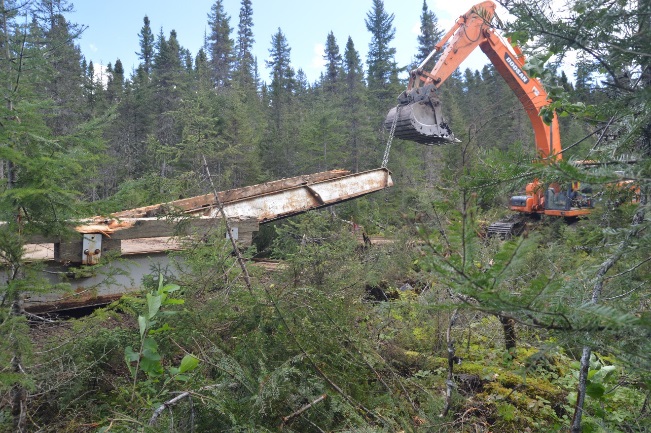 Figure 8. Mise en place du second tablier (gauche) et préparation du muret (droite)Installation de la plaque de fermeturePositionnement de la plaque de fermeture entre les tabliers.Durée : 1 h 15Cette étape a été plus longue qu’anticipé. En effet, la conception des tabliers fait en sorte que l’appui sur lequel repose la plaque de fermeture est très étroit. Plusieurs ajustements ont été requis et une soudure a été nécessaire.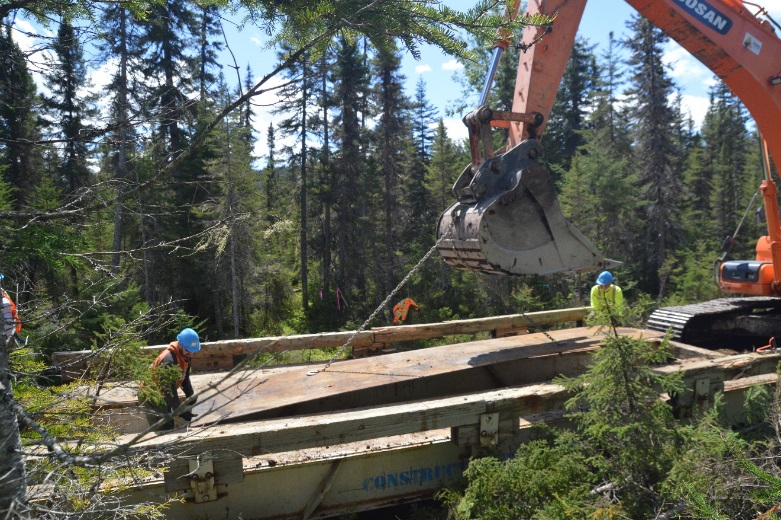 Figure 9. Mise en place de la plaque de fermetureConsolidation des approches de la traverse et réalisation d’un essai de portanceCompaction du sol au niveau de la zone de transition entre la route et le pont avec le godet de la pelle mécanique;Le pont a été traversé à 3 reprises avec un engin lourd  afin de favoriser le tassement initial.  La pente a été à nouveau vérifiée et ne dépassait pas le seuil de 1 % (si cela avait été le cas, il aurait fallu rectifier les appuis).Durée : 5 minutes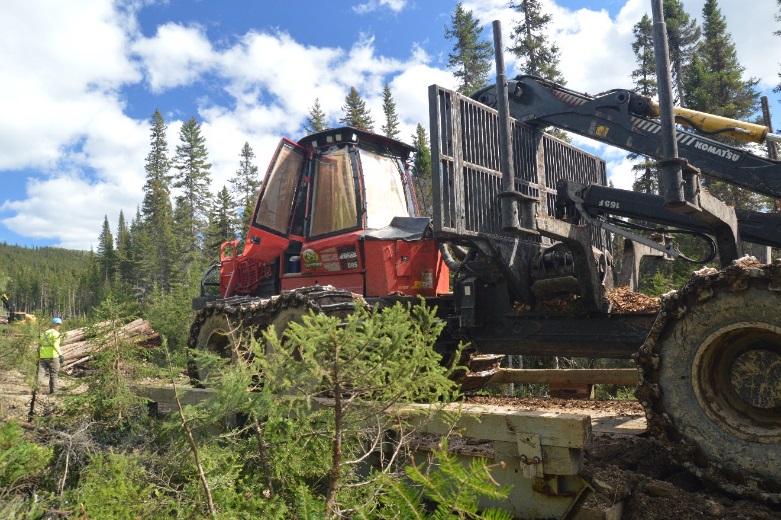 Figure 10. Passage d’un porteur pour réaliser l’essai de portanceMise en place de la signalisation adéquateInstallation des panneaux de signalisationDurée : 20 minutesPont temporaire amovible de 30 pieds : RetraitLa traverse a été retirée le 6 septembre 2017. La durée des travaux de retrait a été de 1 h 55. De plus, 30 minutes ont été nécessaires pour le temps de transport vers la zone de chargement sur le fardier et le chargement. Un opérateur de pelle mécanique et un contremaître ont effectué les travaux de retrait de la traverse. Retirer les plaques de fermetureLa couche de sédiments recouvrant la traverse a été grattée avec le godet de la pelle mécanique afin de retirer un maximum de sédiments;La plaque de fermeture a été retirée à l’aide de 2 chaînes afin qu’elle demeure parallèle au sol pour éviter la chute des sédiments restant.Durée : 25 minutes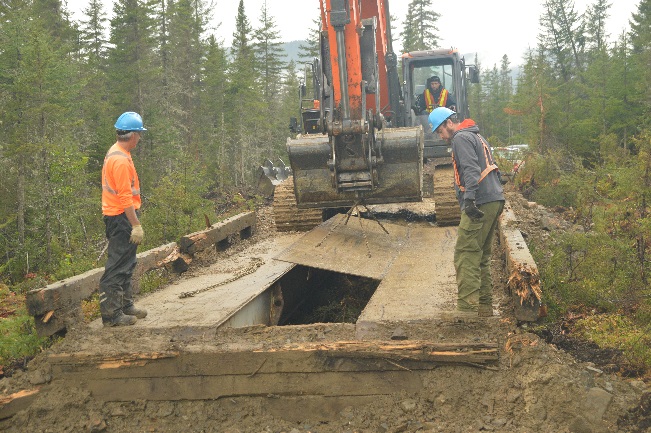 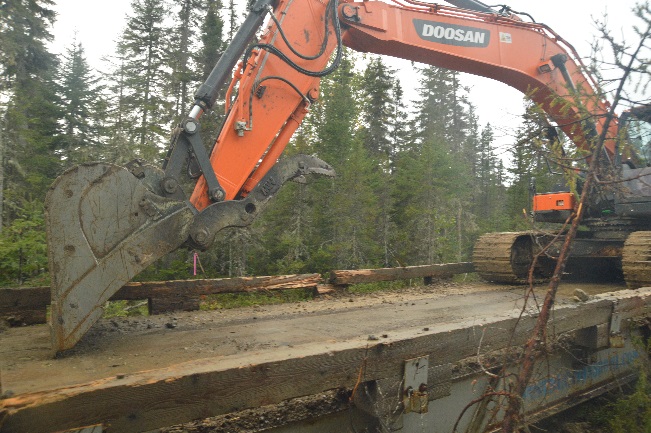 Figure 11. Raclage de la couche de sédiments et retrait de la plaque de fermeture du pont temporaire amovible de 30 piedsRetirer les tabliersRetrait des barres de retenue;Une seule chaîne étant disponible, celle-ci a été fixée à l’une des extrémités. Cette extrémité a été soulevée et tirée afin que le tablier se dépose à l’extérieure de l’assise;La chaîne a été repositionnée au centre et le tablier a été glissé à l’extérieur du cours d’eau en conservant un appui au sol.Les tabliers auraient pu être retirés en une seule manipulation à l’aide de 2 chaînes en s’assurant qu’ils demeurent parallèles au sol pour éviter la chute des sédiments restants.Durée : 1 h. 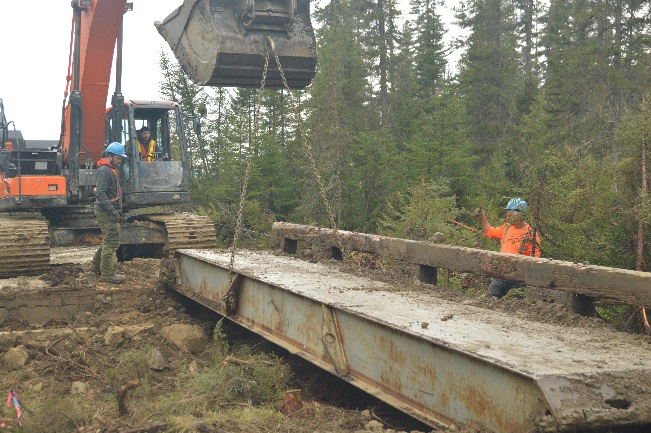 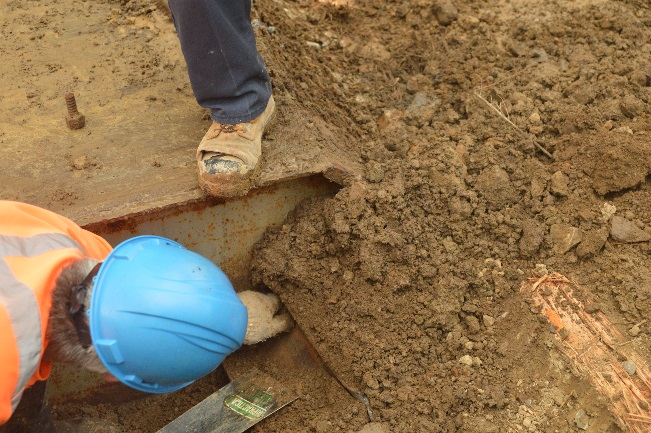 Figure 12. Retrait des barres de retenu et des tabliers de la traverse de 30 piedsDémanteler les assisses et retirer la signalisationRetrait des madriers formant les assises et le muret;Rétablissement de la topographie naturelle;Retrait de la signalisation du pont.Durée : 15 minutes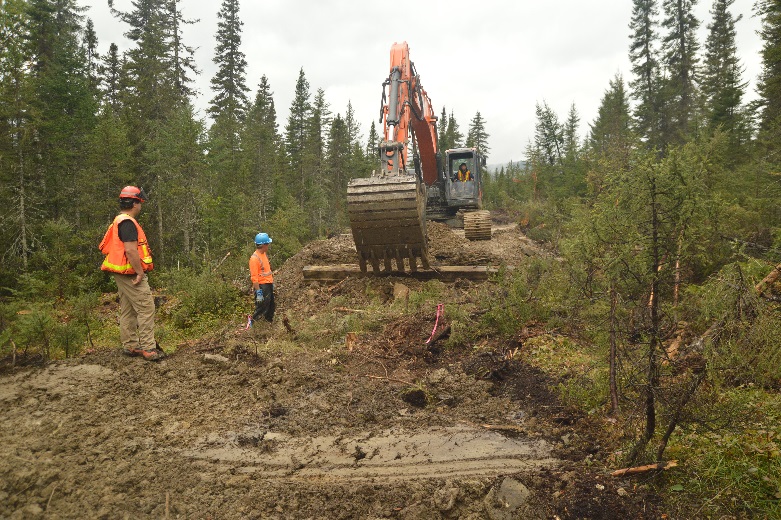 Figure 13. Réhabilitation des approches. Le lit du cours d’eau se trouve au niveau de la personne portant un casque bleu.Favoriser la végétalisation des berges et des approchesEnsemencement (mélange B) sur 20 mètres de part et d’autre du cours d’eauDe la paille a été étalée afin de créer une barrière physique réduisant l’effet splash et favorisant le maintien de l’humidité du sol.Durée : 15 minutes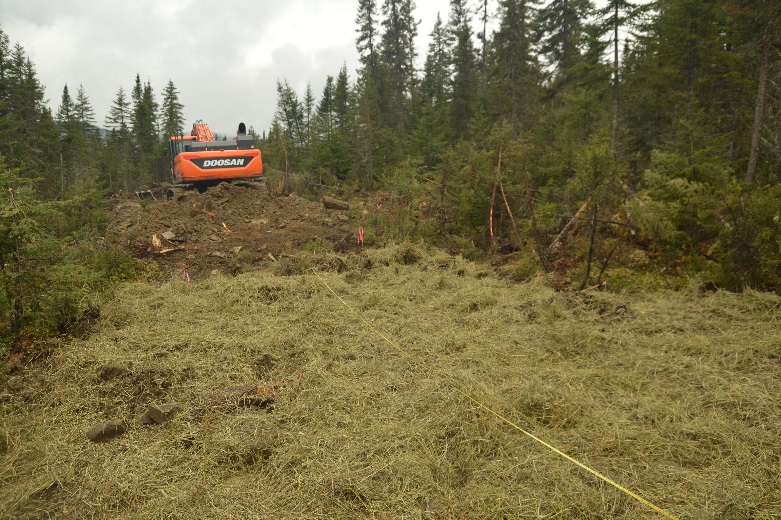 Figure 14. Zone ensemencée et couverte de paille dans les 20 mètres de part et d’autre du cours d’eau.Traverse amovible de 18 pieds : InstallationL’installation a été réalisée le 22 août 2017. Un opérateur de pelle mécanique, un contremaître et un ingénieur forestier ont effectué l’installation.  La durée d’installation a été de 1 h 25, plus 30 minutes d’attente. De plus, 30 minutes supplémentaires ont été nécessaires pour tenir compte du temps de déplacement de la pelle sur le sentier de débardage.Préparation des appuisInstallation de radiers près des berges pour protéger le sol;Positionnement des radiers : initialement, des radiers de diamètre 20 cm et plus ont été utilisés, puis changés pour des radiers d’un diamètre de 10 à 15 cm;Enfoncement mécanique des radiers avec le godet de la pelle jusqu’à ce qu’ils ne se tassent plus.Le sol à l’emplacement de la traverse s’est avéré stable, facilitant la confection des appuis. Le tassement était pratiquement inexistant et un nombre minimal de radiers a été nécessaire.Durée : 30 minutesInstaller une toile géotextileUne toile géotextile a été placée sur les radiersDurée : 5 minutes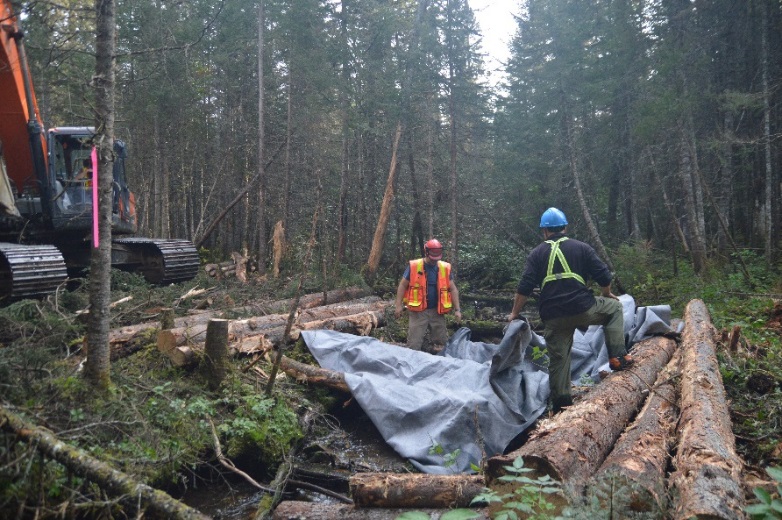 Figure 15. Installation de la toile géotextileMise en place des tabliersManipulation et installation des tabliers avec le godet de la pelle;Correction de l’espacement et de la pente.Durée : 45 minutes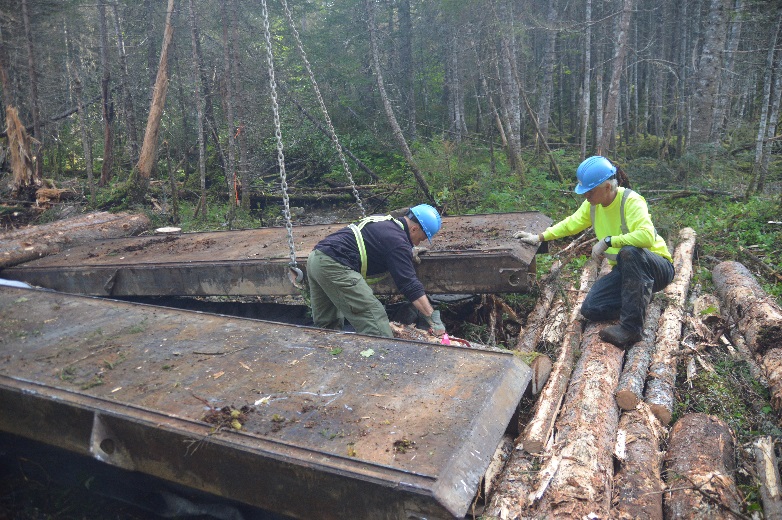 Figure 16. Positionnement des tabliers et ajustement des radiers formant l'assiseRéalisation d’un essai de portanceLe pont a été traversé à 3 reprises avec un engin lourd  afin de favoriser le tassement initial.  La pente a été à nouveau vérifiée afin de s’assurer qu’elle ne dépassait toujours pas le seuil de 1 %.Durée : 5 minutes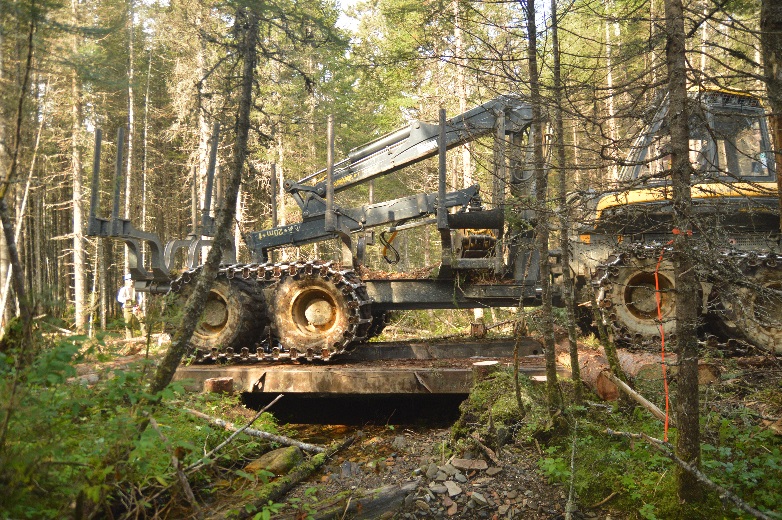 Figure 17. Passage de l’abatteuse pour l’essai de portanceTraverse amovible de 18 pieds : RetraitLe retrait de la traverse a été réalisé le 23 août 2017. Un opérateur de pelle mécanique et un contremaître ont effectué le retrait.  La durée de l’opération a été de 30 minutes. De plus, 30 minutes supplémentaires ont été nécessaires pour tenir compte du temps de déplacement de la pelle sur le sentier de débardage.Retrait des tabliersUne chaîne a été installée sur le côté du tablier de façon à ce qu’il bascule vers l’intérieur et que les sédiments qui s’y trouvent tombent sur la toile géotextile.Durée : 5 minutes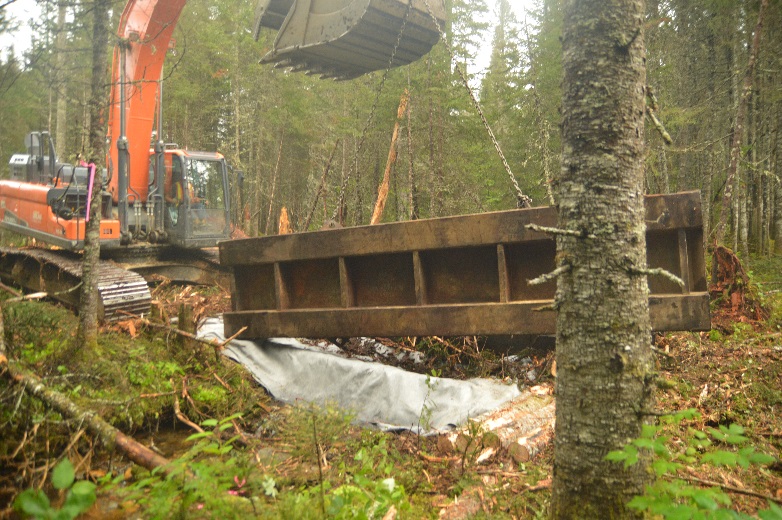 Figure 18. Retrait d’un tablier de 18 piedsRetrait de la toile géotextileLa toile a été repliée sur elle-même puis enroulée de façon à contenir les sédiments;La pelle mécanique a soulevé et déposé la toile géotextile enroulée en dehors des limites du cours d’eau.Durée : 5 minutes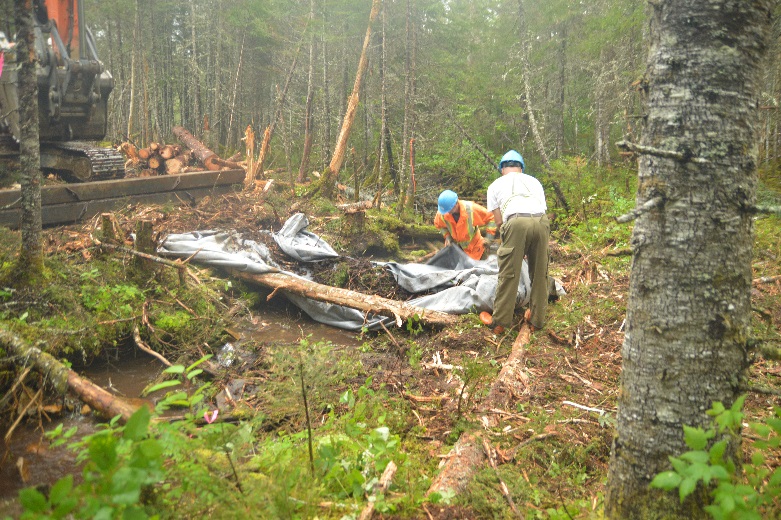 Figure 19. Repliement de la toile géotextile ayant recueilli les sédimentsRetrait des radiersRetrait des radiers au niveau des approches et des appuisDurée : 10 minutesVégétalisation des bergesDans le cas présent, le sol n’a pas été perturbé;Un ensemencement (mélange B) a tout de même été effectué dans les 20 mètres du cours d’eau.Durée : 10 minutesCoûtsTableau 1. Coût associé à l'utilisation de traverses de cours d'eau amovibles lors des bancs d'essai réalisés au Ruisseau-Isabelle* Les deux traverses ont été transportées simultanément. 2 692$ est le coût total pour les 2 traverses. Puisque le coût aurait été le même si une seule des deux traverses avait été transportée, le coût de transport n’a pas été divisé entre les deux traverses.La durée minimum de location était de 2 mois.Le prix de vente de la traverse de 30 pieds était de 19 900 $ et celui de la traverse de 18 pieds de 13 500 $.Les coûts présentés ne tiennent pas compte de la présence de l’ingénieur forestier et du contremaître mobilisés pour l’installation.Bilan des opérationsLe processus d’installation décrit dans ce rapport peut varier selon les conditions du site. Le temps d’installation peut également varier, en raison du site et de l’expertise des opérateurs.Suite à cet essai, l’installation d’une toile géotextile est apparue essentielle, autant pour la traverse de 30 pieds que celle de 18 pieds. En effet, les roues de la machinerie transportent des sédiments qui peuvent tomber dans le cours d’eau au moment de traverser. La toile géotextile devrait couvrir un espace plus large que la traverse elle-même afin de capter les sédiments pouvant tomber vers l’extérieur de la traverse (voir figures 7 et 8).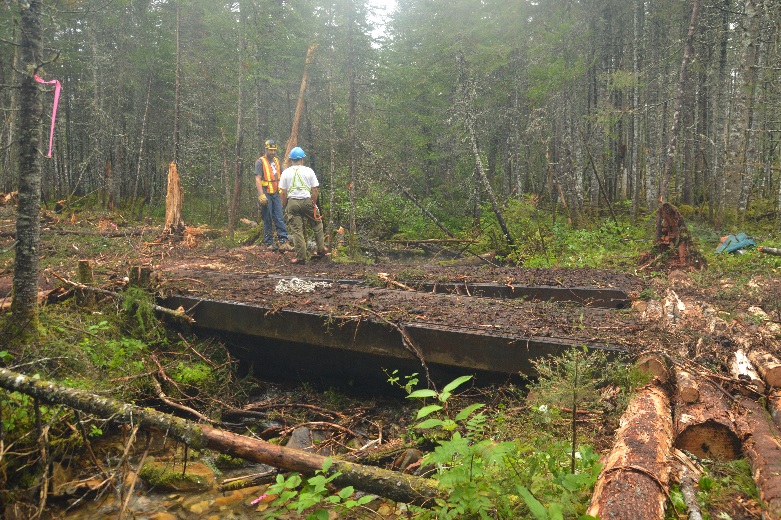 Figure 20. Traverse de 18 pieds après débardage du bois (24 h)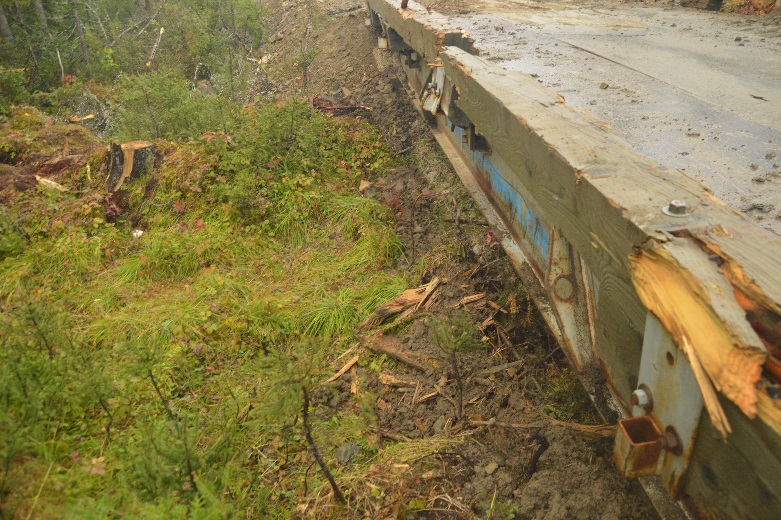 Figure 21. Traverse de 30 pieds après le transport de bois par camionLa plaque de fermeture de la traverse de 30 pieds devra être ajustée afin de faciliter son installation et limiter le temps requis pour cette manœuvre.La préparation des assises peut varier en fonction des caractéristiques du substrat en place. Un substrat ayant une bonne capacité portante et favorisant la stabilité (gravier, roches de grande dimension, etc.) aurait pu être ajouté pour réduire le tassement. L’équipe de Temrex envisage l’utilisation d’assises constituées de blocs de béton, qui pourraient s’avérer plus rapide à installer que les madriers et pourrait  être encore plus stables. De plus, les blocs de béton pourraient être réutilisés à un plus grand nombre de reprises que le bois. En effet, cet essai a montré que les madriers tendent à se dégrader lors des manipulations et que ceux-ci ne pourraient être utilisés à plus 2 ou 3 reprises.Du matériel stable (gravier) a dû être ajouté sur le chemin à l’entrée de la traverse de 30 pieds. Le tassement du substrat a créé une dépression qui a dû être remplie. Ce tassement devrait être pris en compte au moment de l’installation.Le muret ne semble pas avoir été en mesure de contenir l’ensemble des sédiments. Le muret pourrait être amélioré, notamment en couplant son utilisation avec une toile géotextile,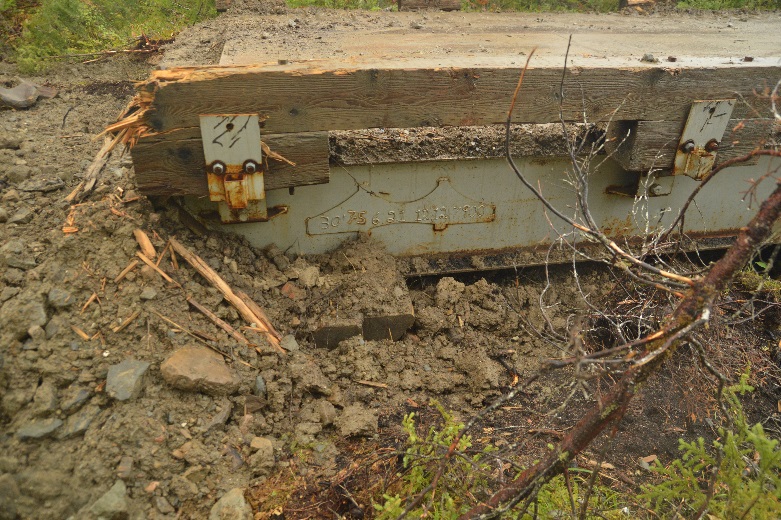 Figure 22. Abord de la traverse amovible de 30 pieds après son utilisation pour le transport de bois.Les tabliers d’acier offrent l’avantage de pouvoir être manipulés directement avec une pelle sans être détériorés. Toutefois, la traverse de 30 pieds, lourde, demande beaucoup de minutie de la part de l’opérateur pour effectuer une installation efficace.Bilan des impacts sur la qualité du milieu aquatique	L’utilisation de ces ponts temporaires amovibles a évité l’installation de ponceaux de diamètre de 900 mm (cours d’eau intermittent, traverse de 30 pieds) et 2400mm (cours d’eau permanent, traverse de 18 pieds).L’installation de la traverse de 30 pieds a permis de diminuer la perturbation du lit et des berges du cours d’eau par rapport à une installation conventionnelle. En effet, les berges et le lit du cours d’eau ont été entièrement enjambés (Figure 23). 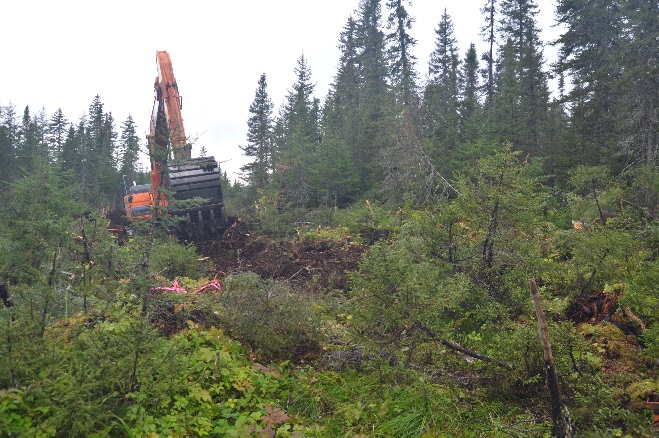 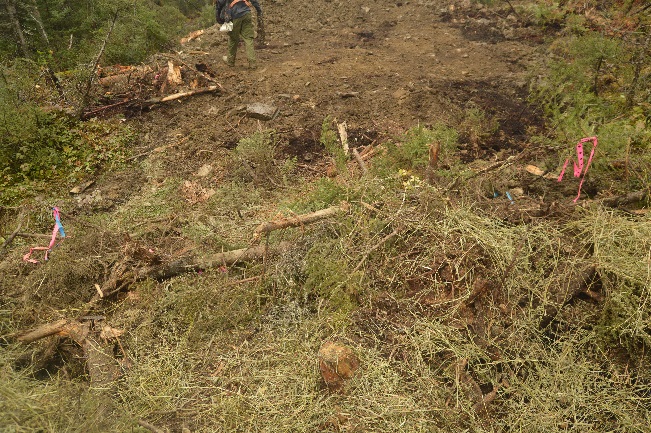 Figure 23. Emplacement de la traverse de 30 pieds enjambant le cours d'eau intermittent avant son installation (gauche) et après son retrait (droite).Néanmoins, lors d’une visite de terrain en novembre 2017 au moment de pluies abondantes, l’eau qui s’écoulait à ce moment présentait un aspect brouillé témoignant de la présence de sédiments fins en suspension. Les sédiments pourraient provenir des approches du cours d’eau (Figure 24). En effet, les approches n’étaient pas encore végétalisées et le sol était à nu dans les 20 mètres adjacent à l’emplacement où la traverse avait été installée. Toutefois, la quantité de sédiments semble négligeable et la stabilisation par le tapis végétal devrait permettre d’éviter de nouveaux apports de sédiments.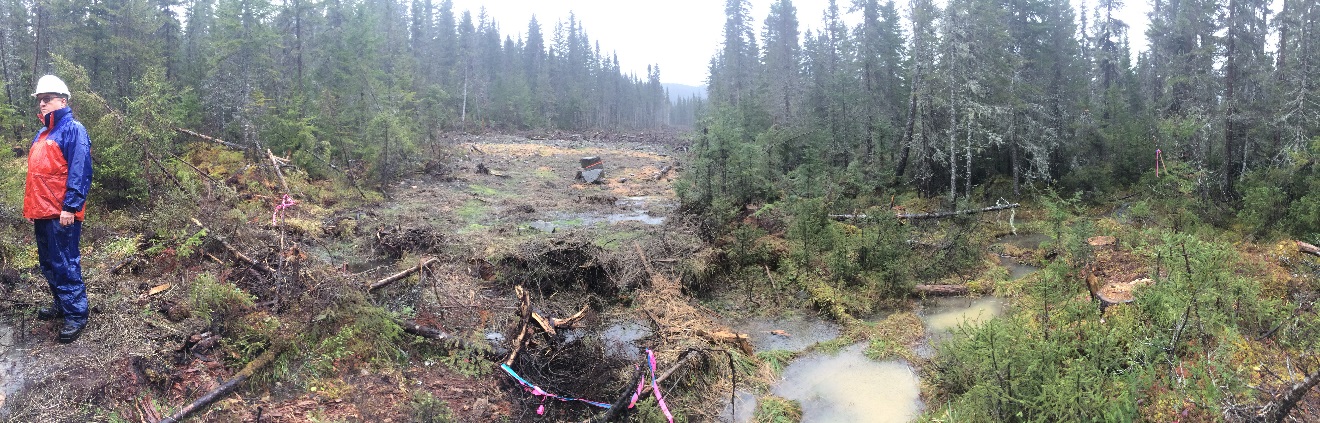 Figure 24. Emplacement de la traverse de 30 pieds enjambant le cours d'eau intermittent après son retrait lors d’une forte pluieLe cours d’eau permanent enjambé par la traverse de 18 pieds ne semble avoir subi aucune modification en lien avec l’utilisation de la traverse temporaire (Figure 25). En effet, la végétation couvrant le sol est demeurée en place et la période d’utilisation de la traverse a été de courte durée. Le type de substrat et la topographie des berges ont facilité les travaux et ont favorisé un niveau d’impact très faible.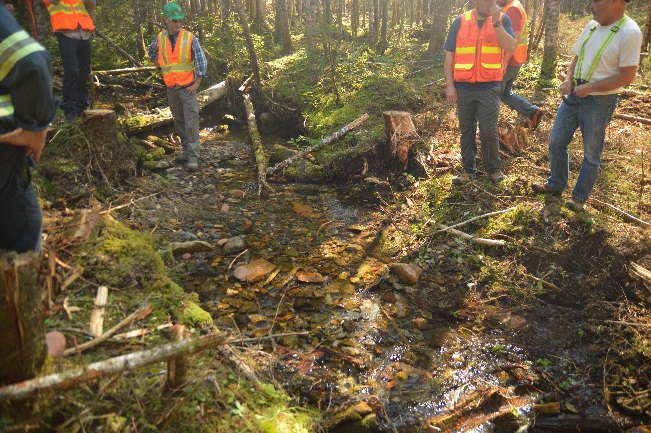 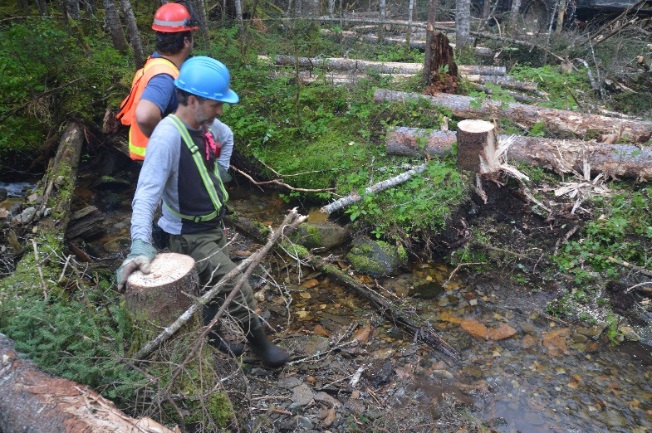 Figure 25. Emplacement de la traverse de 18 pieds enjambant le cours d'eau permanent avant son installation (gauche) et après son retrait (droite)ConclusionLe banc d’essai a permis de documenter l’utilisation de traverses temporaires en acier sur un chemin utilisé pour le transport de bois et sur un sentier de débardage. Celles-ci semblent durables et peuvent être utilisées à plusieurs reprises durant plusieurs années. Les chasse-roues de bois de la traverse de 30 pieds se sont toutefois rapidement abîmés lors des manipulations. Cette observation laisse envisager qu’une traverse entièrement faite de bois se détériorait après quelques utilisations. Il serait pertinent de comparer le coût et le nombre d’utilisation d’une traverse amovible d’acier par rapport à une traverse amovible de boisL’utilisation de la traverse de 18 pieds sur un sentier de débardage est apparue prometteuse. Bien que le RNI permettait déjà l’utilisation des traverses amovibles sur les sentiers de débardage, celles-ci ont rarement été utilisées en Gaspésie. Ce banc d’essai tend à démontrer qu’il s’agit d’une pratique qui pourrait être plus largement utilisée.L’utilisation de la traverse de 30 pieds est plus complexe en raison du poids et de la dimension de la structure. Néanmoins, ce type de structure semble adéquate pour le transport de bois par camion. Ce banc d’essai a permis de donner un ordre de grandeur des coûts associés à l’utilisation d’une traverse amovible, ainsi que de donner un aperçu des modalités d’installation. Bien entendu, plus une traverse temporaire sera utilisée fréquemment, plus son acquisition sera avantageuse économiquement. Il serait pertinent d’évaluer le nombre annuel d’utilisation de traverses de différentes grandeurs afin d’évaluer les coûts à plus long terme.Nom du secteurTraverse conventionnelleTraverse conventionnelleTraverse conventionnelleTraverse conventionnelleTraverse conventionnelleNom du secteurType de ponceauAchat(ponceau, collet, membrane)Coût TransportCoût InstallationCoût totalRuisseau-Isabelle(transport par camion)900mm X 12 m1 083 $241 $750 $2 074 $Ruisseau-Isabelle(Sentier de débardage)2200mmX12 m3 984 $ 241 $1450 $5 675 $Nom du secteurPont temporaire amoviblePont temporaire amoviblePont temporaire amoviblePont temporaire amoviblePont temporaire amoviblePont temporaire amoviblePont temporaire amoviblePont temporaire amoviblecoût totalNom du secteurLongueur de la traverse temporaireCoût de location de traverse temporaire (2 mois)Coût de transport* de la traverse vers Gaspésie (aller simple)Coût de transport vers le siteTemps d'installationTemps  de retraitTaux horairepelle mécaniqueCoût installation et démantèlementcoût totalRuisseau-Isabelle(transport par camion)30pi3 980 $2 692 $585 $7 h2,5 h175$1 663 $8 920 $Ruisseau-Isabelle(Sentier de débardage)18pi2 700 $2 692 $585 $2,5 h1 h175 $613 $6 690 $